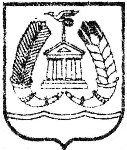 АДМИНИСТРАЦИЯ ГАТЧИНСКОГО МУНИЦИПАЛЬНОГО РАЙОНАЛЕНИНГРАДСКОЙ ОБЛАСТИПОСТАНОВЛЕНИЕ проектВ соответствии с Федеральным законом от 27.07.2010 №210-ФЗ «Об организации предоставления государственных и муниципальных услуг», постановлением Правительства Российской Федерации от 27.09.2011 № 797 «О взаимодействии между многофункциональными центрами предоставления государственных и муниципальных услуг и федеральными органами исполнительной власти, органами государственных внебюджетных фондов, органами государственной власти субъектов Российской Федерации, органами местного самоуправления», ч.15.1 п.1 ст.15 Федерального закона от 06.10.2003 №131-ФЗ «Об общих принципах организации местного самоуправления в Российской Федерации», руководствуясь Уставом Гатчинского муниципального района, Уставом МО «Город Гатчина», постановлением администрации Гатчинского муниципального района от 05.07.2017 № 3015 «Об утверждении регламента по предоставлению администрацией Гатчинского муниципального района Ленинградской области муниципальной услуги «Предварительное согласование предоставления земельного участка, государственная собственность на который неразграничена, расположенного на территории сельского поселения Гатчинского муниципального района Ленинградской области»,ПОСТАНОВЛЯЕТ:            1. Утвердить технологическую схему предоставления муниципальной услуги «Предварительное согласование предоставления земельного участка, государственная собственность на который неразграничена, расположенного на территории сельского поселения Гатчинского муниципального района Ленинградской области».            2. Разместить настоящее постановление на официальном сайте Гатчинского муниципального района Ленинградской области (http://radm.gtn.ru/)      3. Контроль над исполнением настоящего постановления возложить на председателя комитета по управлению имуществом Гатчинского муниципального района Ленинградской области А.Н. Аввакумова.     4. Настоящее постановление вступает в силу с даты опубликования.Аввакумов А.Н.Об утверждении технологической схемы предоставления муниципальной услуги «Предварительное согласование предоставления земельного участка, государственная собственность на который неразграничена, расположенного на территории сельского поселения Гатчинского муниципального района Ленинградской области»Глава администрацииГатчинского муниципального района Е.В. Любушкина